Les Couleurs
Quelle est la couleur?
La couleur est ______.

Qu’est-ce que c’est?
C’est une_____________.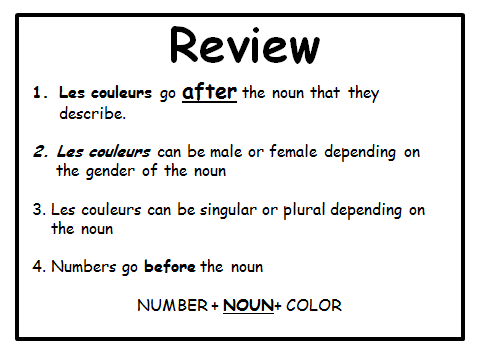 TraduireFive Red Apples - _______________________________________Thirty-five Green Girls ___________________________________One Pink Nose - ________________________________________Ten Blue Gentlemen- ____________________________________Red Lips- _____________________________________________Twenty black Days- _____________________________________Purple Boy- ___________________________________________Brown Hand- __________________________________________Two White Eyes- ______________________________________Three Pink Houses- ____________________________________A Black Female Cat- ____________________________________A Yellow rose- ________________________________________Ninty-nine Blue Pens- ___________________________________Seventy- four Green Pencils - _____________________________ One pink pencil- ______________________________________Black hair- __________________________________________Fifty-two orange fingers- _______________________________Eighty-three grey books- _______________________________ A purple pencil - _____________________________________A Grey apple- _______________________________________ColorMale SingularFemale SingularMale PluralFemale PluralRougeJauneBleuVertOrangeVioletRoseMarronGrisNoirBlanc